Sample Course Outline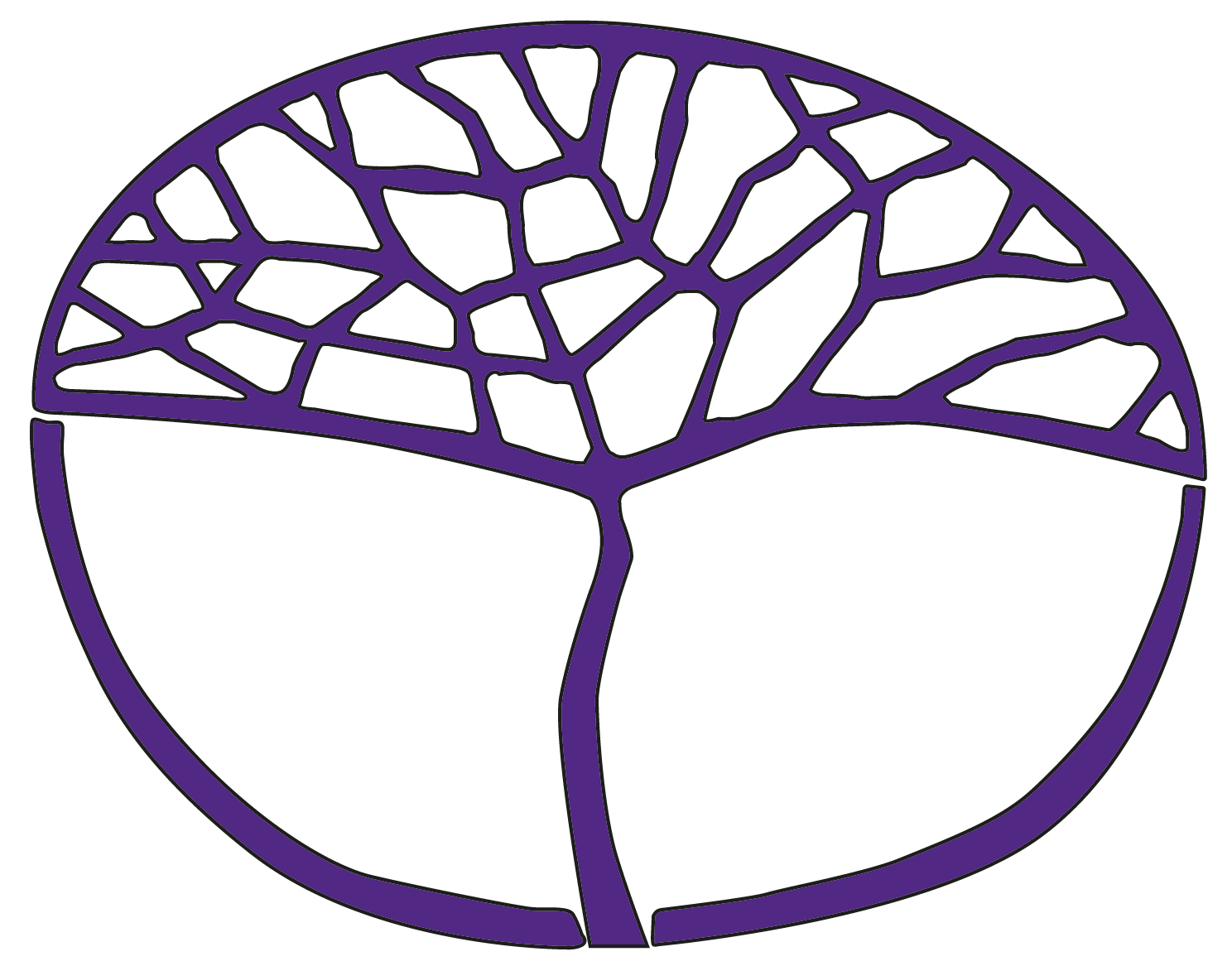 French: Second LanguageATAR Year 11Copyright© School Curriculum and Standards Authority, 2014This document – apart from any third party copyright material contained in it – may be freely copied, or communicated on an intranet, for non-commercial purposes in educational institutions, provided that the School Curriculum and Standards Authority is acknowledged as the copyright owner, and that the Authority’s moral rights are not infringed.Copying or communication for any other purpose can be done only within the terms of the Copyright Act 1968 or with prior written permission of the School Curriculum and Standards Authority. Copying or communication of any third party copyright material can be done only within the terms of the Copyright Act 1968 or with permission of the copyright owners.Any content in this document that has been derived from the Australian Curriculum may be used under the terms of the Creative Commons Attribution-NonCommercial 3.0 Australia licenceDisclaimerAny resources such as texts, websites and so on that may be referred to in this document are provided as examples of resources that teachers can use to support their learning programs. Their inclusion does not imply that they are mandatory or that they are the only resources relevant to the course.Sample course outlineFrench: Second Language – ATAR Year 11Unit 1 – C’est la vie ! (That’s life!)Semester 1 Sample course outlineFrench: Second Language – ATAR Year 11Unit 2 – Voyages (Travel)Semester 2 WeekKey teaching points1–5IntroductionOverview of the French: Second Language course, unit and assessment requirements.Learning contexts and topicsProvide opportunities for learning and assessment on the following context and topic:The individual – My daily routine. Students reflect on their daily routine at home and school and popular activities: sport and socialising in their lives and the lives of young people.Text types and textual conventionsProvide opportunities for students to respond to and to produce the following text types:interviewconversationtablesurveyarticleblog postingemail.Linguistic resourcesProvide opportunities for students to acquire and use the following resources:Vocabularyintroduce new vocabulary, phrases and expressions through texts used related to daily routine at home and at school, and popular activities (sport and socialising).Grammaradjectives (demonstrative, interrogative, exclamatory, comparative and superlative forms) adverbs (simple, formation, irregular forms, negation)articles (de replacing the partitive, omission of the article)conjunctions (common)nouns (number and gender, nominal phrases)prepositions (location and direction)pronouns (direct object, demonstrative, disjunctive)sentence and phrase types (time phrases)verbs (present, perfect and imperfect tenses, passé récent, imperative mood, pronominal verbs and impersonal subject pronoun on).Sound and writing systemsunderstanding of sound and spelling: enchaînements, contractions, inversion, pronunciationcommon words that sound the same in French.Intercultural understandingsProvide opportunities for students to enhance understanding of their own language(s) and culture(s) in relation to the French language and culture:aspects of socialising and everyday living e.g. routines, socialising and sportgeographical and meteorological aspects and their influence on social practicesimpact of technology on socialising.Language learning and communication strategies	Provide opportunities for students to practise the following strategies:structure an argument, express ideas and opinionsuse oral clues to predict and help with interpreting meaningask for clarification and repetition to assist understandingmake connections with first language.Dictionariesuse a bilingual dictionary.Assessment Task 1: Oral communication Participate in an 8–10 minute conversation in French.6–10Learning contexts and topicsProvide opportunities for learning and assessment on the following context and topic:The French-speaking communities – French sports and leisure. Students consider popular traditional and modern sports and leisure activities enjoyed by French people.Text types and textual conventionsProvide opportunities for students to respond to and to produce the following text types:interviewdiscussionrole-playreportfilm or TV program (excerpts)advertisementannouncementarticle.Linguistic resourcesProvide opportunities for students to acquire and use the following resources:Vocabularyintroduce new vocabulary, phrases and expressions through texts used related to modern and traditional French sports and leisure activities.Grammaradjectives (demonstrative, interrogative, exclamatory, comparative and superlative forms) adverbs (simple, formation, irregular forms, negation)articles (de replacing the partitive, omission of the article)conjunctions (common)nouns (number and gender, nominal phrases)prepositions (location and direction)pronouns (direct object, demonstrative, disjunctive)sentences and phrase types (time phrases)verbs (present, perfect and imperfect tenses, passé récent, imperative mood, pronominal and impersonal subject pronoun on).Sound and writing systemsunderstanding of sound and spelling: enchaînements, contractions, inversion, pronunciationcommon words that sound the same in French.Intercultural understandingsProvide opportunities for students to enhance understanding of their own language(s) and culture(s) in relation to the French language and culture:aspects of socialising and everyday living e.g. concepts of a healthy lifestyle, sport and leisureimpact of technology on leisure and work in French-speaking communities.Language learning and communication strategiesProvide opportunities for students to practise the following strategies:use oral clues to predict and help with interpreting meaningdeduce meaning by applying rulesmake connections with first languageidentify main points, make notes and summarise.Dictionaries use a bilingual dictionary.Assessment Task 2: Response: ListeningListen to French texts and respond in English to questions in English.11–15Learning contexts and topicsProvide opportunities for learning and assessment on the following context and topic:The changing world – A healthy lifestyle. Students consider current issues in the global community that relate to healthy living, the importance of physical activity and maintaining 
a well-balanced lifestyle.Text types and textual conventionsProvide opportunities for students to respond to and to produce the following text types:interviewconversationdiary entryreportfilm or TV program (excerpts)advertisementarticle.Linguistic resourcesProvide opportunities for students to acquire and use the following resources:Vocabularyintroduce new vocabulary, phrases and expressions through texts used related to a healthy lifestyle, physical activity and maintaining a balance.Grammaradjectives (demonstrative, interrogative, exclamatory, comparative and superlative forms) adverbs (simple, formation, irregular forms, negation)articles (de replacing the partitive, omission of the article)conjunctions (common)nouns (number and gender, nominal phrases)prepositions (location and direction)pronouns (direct object, demonstrative, disjunctive)sentences and phrase types (time phrases)verbs (present, perfect and imperfect tenses, passé récent, imperative mood, pronominal and impersonal subject pronoun on).Sound and writing systemsunderstanding of sound and spelling: enchaînements, contractions, inversion, pronunciationcommon words that sound the same in French.Intercultural understandingsProvide opportunities for students to enhance understanding of their own language(s) and culture(s) in relation to the French language and culture:aspects of socialising and everyday living e.g. concepts of a healthy lifestyle, physical activity and leisurefeatures of a well-balanced lifestyle: incorporating sport and leisure dailyimpact of technology on leisure, physical activity and work.Language learning and communication strategiesProvide opportunities for students to practise the following strategies:scan and select texts for appropriate informationidentify key words and main points make notes and summarisethink critically and analyticallystructure an argument and express ideas and opinionsmanipulate known elements in a new context to create meaning in written forms.Dictionaries use a bilingual dictionary.Assessment Task 3: Response: Viewing and readingRead/view French texts and respond in English to questions in English.Assessment Task 4: Written communicationWrite a blog posting in approximately 150 words in French.16Review structure of the practical (oral) and written examinations for Semester 1.Prepare for the practical (oral) and written examinations.Assessment Task 5: Practical (oral) examinationAssessment Task 6: Written examinationWeekKey teaching points1–5IntroductionOverview of the unit and assessment requirements.Learning contexts and topicsProvide opportunities for learning and assessment on the following context and topic:The individual – My travel tales and plans. Students reflect on their own travel tales and discuss what is essential when planning a trip and travelling at home and abroad.Text types and textual conventionsProvide opportunities for students to respond to and to produce the following text types:interviewarticleadvertisementmapblog postingemail.Linguistic resourcesProvide opportunities for students to acquire and use the following resources:Vocabularyintroduce new vocabulary, phrases and expressions through texts used related to travel, planning a trip, travelling at home and abroad.Grammaradverbs (degree: comparative and superlative of adverbs with plus)prepositions (linking verb + infinitive)pronouns (agreements: preceding direct object agreement after a direct object pronoun, preceding direct object agreement after the relative pronoun que, preceding direct object agreement after a question, possessive, indirect object, interrogative: definite and indefinite, indefinite)sentence and phrase types (si clauses: present/future and imperfect/conditional, il y a)verbs (future tense: regular and irregular future stems, implied future, conditional mood: present, participles: present and past).Sound and writing systemsconsolidation of, and understanding of sound and spelling: enchaînements, contractions, inversion, pronunciationawareness of phonetic symbols used in dictionaries to facilitate pronunciation of French wordsFrench names for world cities.Intercultural understandingsProvide opportunities for students to enhance understanding of their own language(s) and culture(s) in relation to the French language and culture:discovering tourist destinations and cultural activitiesbeing a responsible visitor: communicating, functioning and behaving appropriatelyattitudes to visitors from the Australian and French perspectiveimpact of technology on planning a trip and travelling.Language learning and communication strategiesProvide opportunities for students to practise the following strategies:identify main points and make notesstructure an argument, express ideas and opinionsuse oral clues to predict and help with interpreting meaningask for clarification and repetition to assist understandingmake connections with first languagemanipulate known elements in a new context to create meaning in spoken forms.Dictionariesuse a bilingual dictionary.Assessment Task 7: Oral communicationParticipate in an 8–10 minute interview in French.Assessment Task 8: Response: ListeningListen to French texts and respond in English to questions in English.6–10Learning contexts and topicsProvide opportunities for learning and assessment on the following context and topic:The French-speaking communities – Australia as a travel destination. Students explore Australia as a destination for French-speaking travellers, and discuss how they would prepare a French speaker for a trip to Australia.Text types and textual conventionsProvide opportunities for students to respond to and to produce the following text types:discussionscriptconversationadvertisementletteremailreviewblog postingarticle.Linguistic resourcesProvide opportunities for students to acquire and use the following resources:Vocabularyintroduce new vocabulary, phrases and expressions through texts used related to Australia as a destination for French-speaking travellers and preparing a French speaker for a trip to Australia.Grammaradverbs (degree: comparative and superlative of adverbs with plus)prepositions (linking verb + infinitive)pronouns (agreements: preceding direct object agreement after a direct object pronoun, preceding direct object agreement after the relative pronoun que, preceding direct object agreement after a question, possessive, indirect object, interrogative: definite and indefinite, indefinite)sentence and phrase types (si clauses: present/future and imperfect/conditional, il y a)verbs (future tense: regular and irregular future stems, implied future, conditional mood: present, participles: present and past).Sound and writing systemsconsolidation of, and understanding of sound and spelling: enchaînements, contractions, inversion, pronunciationawareness of phonetic symbols used in dictionaries to facilitate pronunciation of French wordsFrench names for world cities.Intercultural understandingsProvide opportunities for students to enhance understanding of their own language(s) and culture(s) in relation to the French language and culture:attitudes to visitors from the French and Australian perspectivereasons for French movement around the globe the contributions of French-speaking cultures to the home culture.Language learning and communication strategiesProvide opportunities for students to practise the following strategies:scan and select texts for appropriate informationidentify key words and main points make notes and summarisethink critically and analyticallystructure an argument and express ideas and opinionsmanipulate known elements in a new context to create meaning in written forms.Dictionaries use a bilingual dictionary.Assessment Task 9: Response: Viewing and readingRead/view French texts and respond in English to questions in English.Assessment Task 10: Written communicationWrite an article in approximately 150 words in French.11-15Learning contexts and topicsProvide opportunities for learning and assessment on the following context and topic:The changing world – Travel in a modern world. Students consider how technology is changing world travel, influencing the way people plan their holidays, and how they communicate with others while away.Text types and textual conventionsProvide opportunities for students to respond to and to produce the following text types:advertisementarticleblog postingconversationemailinterviewreport.Linguistic resourcesProvide opportunities for students to acquire and use the following resources:Vocabularyintroduce new vocabulary, phrases and expressions through texts used related to technology and world travel, influence of technology on planning holidays, and communication with others while on holidays.Grammaradverbs (degree: comparative and superlative of adverbs with plus)prepositions (linking verb + infinitive)pronouns (agreements: preceding direct object agreement after a direct object pronoun, preceding direct object agreement after the relative pronoun que, preceding direct object agreement after a question, possessive, indirect object, interrogative: definite and indefinite, indefinite)sentence and phrase types (si clauses: present/future and imperfect/conditional, il y a)verbs (future tense: regular and irregular future stems, implied future, conditional mood: present, participles: present and past).Sound and writing systemsconsolidation of, and understanding of sound and spelling: enchaînements, contractions, inversion, pronunciationawareness of phonetic symbols used in dictionaries to facilitate pronunciation of French wordsFrench names for world cities.Intercultural understandingsProvide opportunities for students to enhance understanding of their own language(s) and culture(s) in relation to the French language and culture:impact of technology on travel – using technology to source travel information, planning a holiday, while on location, and when communicating with those back home. Language learning and communication strategiesProvide opportunities for students to practise the following strategies:structure an argument, express ideas and opinionsuse oral clues to predict and help with interpreting meaningmake connections with first language.Dictionaries use a bilingual dictionary.Assessment Task 11: Oral communicationParticipate in a 10–12 minute conversation in French.16Review structure of the practical (oral) and written examinations for Semester 2.Prepare for the practical (oral) and written examinations.Assessment Task 12: Practical (oral) examinationAssessment Task 13: Written examination